     WELLINGTON ELEMENTARY PTA      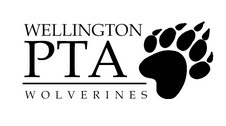 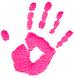 HELPING HANDS SERVICE CLUB 2017 – 2018“SHARE A RECESS, SHARE A SMILE”—JOIN OUR KINDNESS CAMPAIGN!First Friday of Each Month in the Gym During Lunch RecessOur mission is to provide opportunities for Wellington students to become more conscious of the needs of others and to serve our community in positive ways.  Simply put, we hope to care for and share with those in need in our local community.   We will meet the first Friday of each month during lunch recess in the gym.  The club is open to all Wellington students K-5 and is sponsored by the PTA so there is no cost to participants.  Students may attend month to month, however, permission forms are required as they help us with our records and communication needs.  Parents also are invited and needed to help us on project days. We will have a Helping Hands collection bin for donations by the school office and will collect new and gently used stuffed animals, books, toys and trinkets throughout the year.  We will also collect clothing donations for Threads and Treads, our local clothing bank for Northshore students.  Why join?Do fun projects with friendsConnect with the communityLearn about other peopleMake a difference in someone’s lifeEarn community service hours Donate items to help others in need***************************** PERMISSION FORM****************************Please return the registration form if your child would like to participate in ANY of the meetings during the school year. The form is needed only once and will be kept in our files. Our meeting schedule is:Questions???  Contact Meggin Mann (megginm@me.com) or 425-485-5606. One form is needed per student.  We are looking forward to another great year of service! -------------------------- ------------------------ --------------------------------------------HELPING HANDS SERVICE CLUB REGISTRATION FORMStudent Name_______________________________________Grade_____ Teacher______________________     Parent Name ________________________________________________________Parent Signature _____________________________________________________Daytime Phone ________________________ Cell# _________________________ Email ____________________________________________________ email will be used to communicate club news *____ I would like to volunteer this year at Helping Hands—you will be contacted by our Volunteer Coordinator, Caroline Ahlstrom****Teachers—Please turn in to the office.  Thank You!***October 6  Halloween, School & Work Kits for RefugeesFebruary 9   Senior Center Visit & Music ShowNovember 3   Patriotic Project for Military Service PeopleMarch 2   Sling Bags & Birthday Buckets for Foster Kids December 1   Holiday Cheer for Homeless IndividualsApril 6   Service for Children with Special NeedsJanuary 5   Winter Project for Hospitalized IndividualsMay 4   Wellington Elementary Campus Clean UpFebruary 2   Valentine’s Project for Senior CitizensJune 1  Project & Supply Drive for Shelter Pets